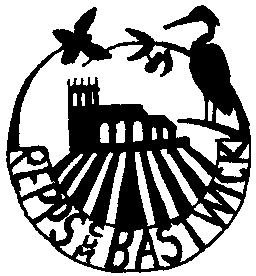   REPPS with BASTWICK PARISH COUNCIL25th September 2019To All Councillors: Your attendance is required at the Parish Council Meeting to be held on Tuesday 1st October 2019 in the Village Hall commencing at 8 pm.  Signed,Claudia DicksonClerk to the CouncilAGENDAApologies for absence                  Declarations of interest in items on the agenda and requests for dispensationsApproval of Minutes of the last meetingMatters arising (for information only)Borough and County Councillor reports / Police reportCorrespondence received, including:A consultation of division boundaries for Norfolk County Council Norfolk Minerals and Waste Local Plan: Preferred Options ConsultationCommunity, well-being, environment initiative sponsored by NALCDisability Network Norfolk letterPugg Street Staithe - an update on repair and registryParish clerk’s report - update on highways and other issuesAllotments - to discuss updates on agreements and measuring of plotsNewsletter - for distributionCouncil documents for approval:Equality and Diversity PolicyFreedom of Information Publication SchemeFinancial and administration matters, including:Income and Expenditure reportPayments for approvalPlanning matters - to consider applications received, including:06/19/0523/F - first floor side extension at East View, High Road, NR29 5JHMatters for reporting or future agendaPublic participationDate and time of the next meetingThe next meeting will be held on Tuesday 5th November 2019, in the Village Hall, commencing at 8pm.